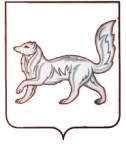 РОССИЙСКАЯ ФЕДЕРАЦИЯТУРУХАНСКИЙ РАЙОННЫЙ СОВЕТ ДЕПУТАТОВКРАСНОЯРСКОГО КРАЯРЕШЕНИЕ16.03.2016              	                с. Туруханск                                          № 4 - 48Об утверждении плана нормотворческой деятельности и работы Туруханского районного Совета депутатов на 2016 год В целях организации и перспективного планирования работы Туруханского районного Совета депутатов на 2016 год,  руководствуясь статьями 32, 41 Устава муниципального образования Туруханский район, Туруханский районный Совет депутатов РЕШИЛ:1. Утвердить план работы Туруханского районного Совета депутатов на 2016 год согласно приложению.	2. Контроль за исполнением плана работы Туруханского районного Совета депутатов возложить на председателя Туруханского районного Совета депутатов.	3. Решение вступает в силу со дня его подписания и распространяется на правоотношения, возникшие с 01 января 2016 года.ПредседательТуруханского районногоСовета депутатов								       Ю.М. Тагиров Приложениек решению Туруханского районногоСовета депутатовот 16.03.2016 № 4 - 48ПЛАНнормотворческой деятельности и работы Туруханского районного Совета депутатов на 2016 год (План нормотворческой деятельности   и работы Туруханского районного Совета депутатов на 2016 год далее – План;решение Туруханского районного Совета депутатов далее – решение ТРСД) Примечание: На заседаниях Туруханского районного Совета депутатов могут рассматриваться иные вопросы, не включенные в настоящий план. Для рассмотрения иных вопросов не требуется внесения изменений в План нормоработы районного Совета депутатов на 2016 год.Вопросы, рассматривамые на заседаниях постоянной Комиссии по местному самоуправлению, законности и правопорядкуВопросы, рассматривамые на заседаниях постоянной комиссии по бюджету и финансовой политикеВопросы, рассматривамые на заседаниях постояннойкомиссии по экономической политике, собственности и содействию предпринимательствуВопросы, рассматривамые на заседаниях постоянной комиссии по сельскому хозяйству, природопользованию,экологии и вопросам КМНСВопросы, рассматривамые на заседаниях постоянной комиссии по образованию, молодёжной политике, культуре и спортуВопросы, рассматривамые на заседаниях постоянной Комиссии по социальной защите и правам человекаВопросы, рассматривамые на заседаниях постоянной комиссии по развитию жилищно-коммунального хозяйства, промышленности и коммуникационного комплексаКонтрольная деятельность районного Совета депутатов(в соответствии со статьей 43 Устава муниципального образования Туруханский район)Организационные мероприятия районного Совета11. Мероприятия, по информированию населения района о деятельности районного Совета депутатов в соответствии с Федеральным законом от 09.02.2009 №8-ФЗ "Об обеспечении доступа к информации о деятельности государственных органов и органов местного самоуправления"№ п/пСодержание вопросаПериод рассмотренияОтветственные за  подготовкуПримечаниеВопросы, рассматриваемые на сессиях Туруханского районного Совета депутатовВопросы, рассматриваемые на сессиях Туруханского районного Совета депутатовВопросы, рассматриваемые на сессиях Туруханского районного Совета депутатовВопросы, рассматриваемые на сессиях Туруханского районного Совета депутатов1.О внесении изменений в решение Туруханского районного Совета депутатов от 17.05.2011 № 10-139 «О придании статуса официального сайту муниципального образования Туруханский район»I квартал -юридический отдел администрации Туруханского района-постоянная комиссия ТРСД по местному самоуправлению, законности и правопорядку В связи со структурными изменениями органов местного самоуправления района2.О внесении изменений в решение Туруханского районного Совета депутатов от 12.02.2010 №25-622 «Об утверждении Регламента Туруханского районного Совета депутатов» (при необходимости, в связи с изменениями Устава района) I квартал-юридический отдел администрации Туруханского района;-постоянная комиссия ТРСД по местному самоуправлению, законности и правопорядкуВ случае необходимости, когда вступившие в законную силу поправки в устав района, требуют приведения в соответствие с ними Регламента ТРСД3.О внесении изменений в решение Туруханского районного Совета депутатов от 19.03.2008 № 13-344 «Об утверждении Положения «О нормативах размеров платы труда м униципальных служащих»I квартал-управление экономики, планирования и перспективного развития администрации Туруханского района;-постоянная комиссия ТРСД по бюджету и финасовой политикеПриведение на соответствие с действующим законодательством4. О внесении изменений и дополнений в решение районного Совета депутатов от 19.12.2014 № 34-510 «О районном бюджете на 2015 год и плановый период 2016-2017 годов»I квартал -финансовое управление администрации Туруханского района-постоянная комиссия ТРСД по бюджету и финасовой политикеКорректировка бюджета района при необходимости5.О внесении изменений и дополнений в Устав муниципального образования Туруханский район (при необходимости)I квартал -юридический отдел администрации Туруханского района;-постоянная комиссия ТРСД по местному самоуправлению, законности и правопорядкуП.5 ст.44 Федерального закона от 06.10.2003 № 131-ФЗ «Об общих прнципах организации местного самоуправления в Российской Федерации»6. Об утверждении Положения о постоянных комиссиях Туруханского районного Совета депутатовI квартал -юридический отдел администрации Туруханского района;-постоянные комиссии ТРСДП.4 ст.42 Устава муниципаль-ного образованияТуруханский район7. О внесении изменений в решение ТРСД от 29.06.2011 № 11-153 «Об утверждении положения «О личном приеме граждан лицами, замещающими муниципальные должности и депутатами Туруханского районного Совета депутатов»I кварталпостоянные комиссии ТРСДСт. 31 Регламента ТРСД8.Заслушивание ежегодного отчета Главы Туруханского района о результатах его деятельности, деятельности администрации Туруханского района,подведомственных Главе района органах местного самоуправления, в том числе о решении вопросов, поставленных Туруханским районным Советом депутатовI/II кварталГлава Туруханского районаадминистрация Туруханского района  (структурные подразделения) Федеральный закон от 06.10.2003 №131-ФЗ  «Об общих прнципах организации местного самоуправления в Российской Федерации» (ч. 11.1 ст. 35, ч.ч. 5, 5.1 ст. 36, ст. 74.1)9. Решение Туруханского районного Совета депутатов «О приватизации объектов муниципального имущества муниципального образования Туруханский район путём продажи на аукционе»II квартал-управление по земельным, имущественным отношениям, архитектуре и град-ству администрации Туруханского района-постоянная комиссия ТРСД по экономической политике, собственности и содействию предпринимательствуСт.ст. 13,18 Федерального закона от 21.12.2001 №178-ФЗ «О приватизации государственного и муниципального имущества»;Положение о приватизации муниципального имущества муниципального образования Туруханский район, утв. реш. ТРСД от 18.12.2015 №3-4310. Об утверждении Положения о предоставлении земельных участков на межселенной территории муниципального образования Туруханский район II квартал-управление по земельным, имущественным отношениям, архитектуре и градостроительству администрации Туруханского района; -постоянная комиссия ТРСД по экономической политике, собственности и содействию предпринимательствуИзменение земельного законодательства Российской Федерации11.О внесении изменений и дополнений в решение районного Совета депутатов от 19.12.2014 № 34-510 «О районном бюджете на 2015 год и плановый период 2016-2017 годов»II квартал-финансовое управление администрации Туруханского района;-постоянная комиссия ТРСД по бюджету и финасовой политикеКорректировка бюджета района при необходимости12.Назначение публичных слушаний по отчету об исполнении районного бюджета за 2015 год(Годовой отчет об исполнении районного бюджета представляется в районный Совет не позднее 1 мая года, следующего за отчетным)II/III квартал-финансовое управление администрации Туруханского района;-постоянная комиссия ТРСД по бюджету и финасовой политике Ст. 34 «Положения о бюджетном процессе в Туруханском районе», утв. решением ТРСД от 18.12.2012 №21-30013.О принятии Положения о противодействии и профилактики коррупции в муниципальном образовании Туруханский районII квартал -юридический отдел администраии Туруханского района; -постоянная комиссия ТРСД по местному самоуправлению, законности и правопорядку Ст. 2 Федерального закона от 25.12.2008 №273-ФЗ «О противодействии коррупции»;Закон Красноярского края от 07.07.2009 №8-3610 «О противодействиии коррупции в Красноярском крае»14. О внесении изменений и дополнений в решение районного Совета депутатов от 19.12.2014 № 34-510 «О районном бюджете на 2015 год и плановый период 2016-2017 годов»III кварталфинансовое управление администрации Туруханского района;постоянная комиссия ТРСД по бюджету и финасовой политикеКорректировка бюджета района при необходимости15.Проведение публичных слушаний по отчёту об исполнении районного бюджета за 2015 годШ/IV квартал-комиссия по проведению публичных слушаний по отчёту об исполнении районного бюджета за 2015 год;-финансовое управление администрации Туруханского района пп.2 ч. 3 ст. 18 Федерального закона от 06.10.2003 № 131-ФЗ «Об общих принципах организации местного самоуправления  в Российской Федерации»16.Об утверждении отчета об исполнении районного бюджета за 2015 год III/IV квартал -финансовое управление администрации Туруханского района;-постоянная комиссия ТРСД по бюджету и финансовой политике Пп.1 п. 1 ст. 15 Федерального закона от 06.10.2003 № 131-ФЗ «Об общих принципах организации местного самоуправления  в Росийской Федерации»17.О внесении изменений и дополнений в решение Туруханского районного Совета депутатов от 18.11.2005 № 3-29 «О системе налогообложения виде единого налога на вменённый доход для отдельных видов деятельности на территории Туруханского района» III/IV квартал(принятие акта  до 01.12.2016)управление экономики, планирования и перспективного развития администрации Туруханского районаНалоговый кодекс РФ (глава 26.3 части II) 18.Об утверждении порядка рассмотрения органами местного самоуправления муниципального образования Туруханский район итоговых документов, подготовленных  по результатам общественного контроляIV квартал -общий/юридический  отделыадминистрации Туруханского района;-постоянная комиссия ТРСД по местному самоуправлению, законности и правопорядкуСт. 6 Федерального закона от 21.07.2014 № 212-ФЗ «Об основах общественного контроля в Российской Федерации»19. Об утверждении порядка осуществления  общественного контроля на территории муниципального образования Туруханский район общественными палатами (советами)IV квартал -общий/юридический  отделыадминистрации Туруханского района;-постоянная комиссия ТРСД по местному самоуправлению, законности и правопорядкуФедеральный закон от 21.07.2014 № 212-ФЗ «Об основах общественного контроля в Российской Федерации», ст. 7 Федерального закона от 06.10.2003 № 131-ФЗ «Об общих принципах организации местного самоуправления в Российской Федерации»20.О порядке заключения соглашений между администрацией Туруханского района и администрациями поселений, входящих в состав Туруханского района о передаче осуществления части полномочий по решению вопросов местного значенияШ/IV кварталуправление экономики, планирования и перспективного развития администрации Туруханского районаАбзац 3 п. 4 ст. 15 Федерального закона  от 06.10.2003 № 131-ФЗ «Об общих принципах организации местного самоуправления  в Российской Федерации»21.О назначении публичных слушаний по проекту районного бюджета на 2017 год и плановый период 2018 - 2019 годовIV кварталГлава Туруханского района;финансовое управление администрации Туруханского района Пп.2 ч. 3 ст. 18 Федерального закона от 06.10.2003 № 131-ФЗ «Об общих принципах организации местного самоуправления  в Российской Федерации»22. О внесении изменений и дополнений в решение районного Совета депутатов от 19.12.2014 № 34-510 «О районном бюджете на 2015 год и плановый период 2016-2017 годов»IV квартал-финансовое управление администрации Туруханского района-постоянная комиссия ТРСД по бюджету и финансовой политикеКорректировка бюджета района при необходимости23.Об утверждении районного бюджета на 2017 год и плановый период 2018 - 2019 годов IV квартал-финансовое управление администрации Туруханского района -потсоянная комиссия ТРСД по бюджету и финансовой политикеПп.2 ч. 10 ст. 35 Федерального закона от 06.10.2003 № 131-ФЗ «Об общих принципах организации местного самоуправления  в Российской Федерации»24.Об утверждении Прогнозного плана приватизации имущества муниципального образования Туруханский район на 2017 год и плановый период 2018 - 2019 годовIV квартал-управление по земельным, имущественным отношениям, архитектуре и град-ству администрации Туруханского района;-постоянная комиссия ТРСД по экономической политике, собственности и содействию предпринимательствуП. 2.3.4 ч. 2.3 раздела 2, п. 5.9.1 «Положения о порядке управления и распоряжения муниципальным имуществом Туруханского района», утв. решением ТРСД от 27.06.2014 №30-43825.Об утверждении Плана нормотворческой деятельности и работы Туруханского районного Совета депутатов на 2017 годIV кварталпредседатель ТРСД, постоянные комиссии ТРСД, администрация Туруханского района,  субъекты правотворческой инициативыРегламент Туруханского районного Совета депутатов, утв. решением ТРСД  от 12.02.2010 № 25-622 п. 3 ст. 41 Устава муниципального образования Туруханский район 26.Об утверждении статегии социально-экономического развития муниципального образования Туруханский район до 2030 года IV кварталуправление экономики, планирования и перспективного развития администрации Туруханского районаФедеральный закон от 28.06.2014 N 172-ФЗ «О стратегическом планировании в Российской Федерации»27.Принятие муниципальных правовых актов, в соответствии с требованиями действующего законодательстваВнесение изменений и дополнений в действующие муниципальные правовые акты, в соответствии с требованиями действующего законодательства, а также в связи с актуализацией их на настоящий момент постоянно в течение года-субъекты правотворческой инициативы, согласно п. 3 ст. 41 Устава муниципального образования Туруханский район;-исполнители по ранее принятым муниципальным актам, подлежащим приведению в соответствие с требованиями действующего законодательства28.Внесение изменений в районный бюджетв течение года-администрация Туруханского района;-финансовое управление администрации Туруханского районаВ соответствии со ст. 21 «Положения о бюджетном процессе в Туруханском районе», утв. решением ТРСД от 18.12.2012 № 21-300№ п/пСодержание вопросаПериод рассмотренияОтветственные за  подготовкуПримечание1.Составление и утверждение Плана работы постоянной комиссии ТРСД по местному самоуправлению, законности и правопорядку на 2016 годI кварталПредседатель комиссии/заместительП. 4.1 раздела 4 Положения о комиссиях Туруханского районного Совета депутатов, утв. Решением ТРСД от 17.05.2010 №3-102.Работа по внесению изменений и дополнений в Устав муниципального образования Туруханский район в целях приведения действующей редакции Устава на сответствие с действующим законодательствомпо мере необходимостиПредседатель комиссии/заместительП. 17 ст. 37 Устава муниципального образования Туруханский район3.Участие в подготовке и проведении публичных слушаний по проекту решения Туруханского районного Совета депутатов «О внесении изменений и дополнений в Устав муниципального образования Туруханский район»по мере необходимостиПредседатель комиссии/ заметительП. 17 ст. 37 Устава муниципального образования Туруханский район4.Рассмотрение проекта решения ТРСД «О внесении изменений в решение Туруханского районного Совета депутатов от 17.05.2011 №10-139 «О придании статуса официального сайту муниципального образования Туруханский район»I квартал Председатель комиссии/ заметительП. 17 ст. 37 Устава муниципального образования Туруханский район5.Рассмотрение проекта решения ТРСД «Об утверждении Положения о постоянных комиссиях Туруханского районного Совета депутатов», подготовка заключения, предложений по проектуI кварталПредседатель комиссии/ заметительП. 17 ст. 37 Устава муниципального образования Туруханский район6. Рассмотрение проекта решения ТРСД «О внесении изменений в решение ТРСД от 29.06.2011 № 11-153 «Об утверждении положения «О личном приеме граждан лицами, замещающими муниципальные должности и депутатами Туруханского районного Совета депутатов»I кварталПредседатель комиссии/ заметительП. 17 ст. 37 Устава муниципального образования Туруханский район7.Рассмотрение на заседаниях комиссии, а также предварительное ознакомление с ежегодным отчетом Главы Туруханского района о результатах его деятельности, деятельности администрации Туруханского района и иных подведомственных Главе Туруханского района органов местного самоуправления, в том числе о решении вопросов, поставленных представительным органом муниципального образования.Формирование (при необходимости) запросов и дополнительных вопросов по отчетуII/III кварталПредседатель комиссии/ заместительП. 17 ст. 37 Устава муниципального образования Туруханский район8.Рассмотрение на заседании постоянной комиссии проекта решения районного Совета «О принятии Положения о противодействии и профилактики коррупции в муниципальном образовании Туруханский район»III кварталПредседатель комиссии/ заместительП. 17 ст. 37 Устава муниципального образования Туруханский район9.Рассмотрение на заседании постоянной комиссии проекта решения районного Совета «Об утверждении порядка рассмотрения органами местного самоуправления муниципального образования Туруханский район итоговых документов, подготовленных  по результатам общественного контроля»IV кварталПредседатель комиссии/ заместительП. 17 ст. 37 Устава муниципального образования Туруханский район10.Рассмотрение на заседаниях постоянной комиссии проекта решения районного Совета «Об утверждении порядка осуществления  общественного контроля на территории муниципального образования Туруханский район общественными палатами (советами)»IV кварталПредседатель комиссии/ заместительП. 17 ст. 37 Устава муниципального образования Туруханский район11.Организация и участие в проведении публичных слушаний, на которых подлежат обсуждению:- отчет об исполнении районного бюджета за 2015 год; - проект районного бюджета на 2017 год и плановый период 2018 - 2019 годов;- иные проекты муниципальных правовых актов, требующих участия профильной комиссиив сроки проведения публичных слушанийПредседатель комиссии/ заместительП. 17 ст. 37 Устава муниципального образования Туруханский район12.Проведение мониторинга законов Российской Федерации и Красноярского края постоянно Депутаты ТРСД, члены комиссии 13.Иные вопросы, рассмотрение, участие и решение которых входит в компетенцию профильной комиссии по соответствующему направлению постояннов течение годаПредседатель комиссии/заместительП. 17 ст. 37 Устава муниципального образования Туруханский район14.Прием избирателей, рассмотрение индивидуальных обращений гражданпостояннов течение годаДепутаты ТРСД Согласно графику приема граждан (пост. председателя ТРСД от 12.01.2016 № 1-п 1Составление и утверждение Плана работы постоянной комиссии ТРСД по бюджету и финансовой политике на 2016 годI кварталПредседатель комиссии/заместительП. 4.1 раздела 4 Положения о комиссиях Туруханского районного Совета депутатов, утв. Решением ТРСД от 17.05.2010 №3-102Рассмотрение на заседаниях постоянной комиссии проектов решений районного Совета «О внесении изменений и дополнений в решение районного Совета «О бюджете Туруханского района на 2016 год и плановый период 2017-2018 годов» (корректировки бюджета)При предос-тавлении корректировки районного бюджета перед очередной (внеочередной) сессиямиПредседатель комиссии/ заместительПт. 21 «Положения о бюджетном процессе в Туруханском районе», утв. решением ТРСД от 18.12.2012 № 21-3003.Рассмотрение на заседаниях постоянной комиссии информации о проведенных Контрольно-ревизионной комиссией Туруханского района контрольных и экспертно-аналитических мероприятиях, о выявленных при их проведении нарушениях, внесенных представлениях и предписаниях, а также о принятых по ним решениях и мерах.По итогам результатов проведенных контрольных и экспертно-аналитических мероприятий Контрольно-ревизионной комиссией Туруханского районаПредседатель комиссии/ заместительП. 5 ст. 43 Устава муниципального образования Туруханский район4.Рассмотрение на заседаниях постоянной комиссии проекта решения районного Совета «О внесении изменений в решение Туруханского районного Совета депутатов от 19.03.2008 №13-344 «Об утверждении Положения «О нормативах размеров оплаты труда муниципальных служащих»I кварталПредседатель комиссии/ заместитель Приведение на соответствие с действующим законодательством5.Рассмотрение на заседаниях постоянной комиссии проекта решения районного Совета «Об утверждении Положения о комиссиях Туруханского районного Совета депутатов», подготовка заключения, предложений по проектуI кварталПредседатель комиссии/ заместительП. 4 ст. 42 Устава муниципально-го образования Туруханский район6.Рассмотрение проекта решения ТРСД «О внесении изменений в решение ТРСД от 29.06.2011 №11-153 «Об утверждении положения «О личном приеме граждан лицами, замещающими муниципальные должности и депутатами Туруханского районного Совета депутатов»I кварталПредседатель комиссии/ заместительП. 17 ст. 37 Устава муниципального образования Туруханский район 7.Рассмотрение на заседаниях комиссии, а также предварительное ознакомление с ежегодным отчетом Главы Туруханского района о результатах его деятельности, деятельности администрации Туруханского района и иных подведомственных Главе Туруханского района органов местного самоуправления, в том числе о решении вопросов, поставленных представительным органом муниципального образования.Формирование (при необходимости) запросов и дополнительных вопросов по отчетуII/III кварталПредседатель комиссии/заместительСт. 32 Устава муниципального образования туруханский район8.Рассмотрение на заседаниях постоянной комиссии проекта отчета об исполнении районного бюджета за 2015 год;(годовой отчет об исполнении районного бюджета, предоставляется в районный Совет не позднее 01 мая года, следующим за отчетным)II/III кварталыПредседатель комиссии/ заместительСт. 34 «Положения о бюджетном процессе», утв. решением ТРСД от 18.12.2012 №21-3009.Рассмотрение проекта решения районного Совета «Об утверждении отчета об исполнении районного бюджета за 2015 год»III/IV кварталПредеседатель комиссии/ заместительСт. 34 «Положения о бюджетном процессе», утв. решением  ТРСД от 18.12.2012 №21-30010.Рассмотрение на заседаниях постоянной комиссии проекта решения районного Совета «Об утверждении Прогнозного плана приватизации имущества муниципального образования Туруханский район на 2017 год и плановый период»IV кварталПредседатель комиссии/ заместительП. 2.3.4 ч. 2.3 раздела 2 «Положения о порядке управления и распоряжения муниципальным имуществом Туруханского района», утв. решением ТРСД от 27.06.2014 №30-43811.Рассмотрение на заседаниях постоянной комиссии проекта решения районного Совета «Об утверждении районного бюджета на 2017 год и плановый период 2018-2019 годов»IV кварталПредседатель комиссии/ заместительП. 17 ст. 37 Устава муниципального образования Туруханский район12.Рассмотрение на заседаниях постоянной комиссии проектов муницильных правовых актов, разрабатываемых администрацией района по вопросам ведения комиссиив течение годаПредседатель комиссии/ заместительП. 17 ст. 37 Устава муниципального образования Туруханский район13.Организация и участие в проведении публичных слушаний, на которых подлежат обсуждению:- отчет об исполнении районного бюджета за 2015 год; - проект районного бюджета на 2017 год и плановый период 2018 – 2019 годов- иные проекты муниципальных правовых актов, требующих участия профильной комиссиив сроки проведенияпубличных слушанийПредседатель комиссии/ заместительП. 17 ст. 37 Устава муниципального образования Туруханский район14.Проведение мониторинга законов Российской Федерации и Красноярского краяпостояннов течение годаДепутаты ТРСД15.Иные вопросы, рассмотрение и решение которых входит в компетенцию профильной комиссиив течение годаПредседатель комиссии/ заместительП. 17 ст. 37 Устава муниципального образования Туруханский район16. Прием избирателей, рассмотрение индивидуальных обращений гражданпостояннов течение годаДепутаты ТРСД Согласно графику приема граждан (пост. председателя ТРСД от 12.01.2016 № 1-п1.Составление и утверждение Плана работы постоянной комиссии ТРСД по экономической политике, собственности и содействию предпринимательству на 2016 годI квартал Председатель комиссии/ заместительп. 4.1 раздела 4 Положения о комиссиях Туруханского районного Совета депутатов, утв. реш. ТРСД от 17.05.2010 №3-102.Рассмотрение на заседаниях комиссии, а также предварительное ознакомление с ежегодным отчетом Главы Туруханского района о результатах его деятельности, деятельности администрации Туруханского района и иных подведомственных Главе Туруханского района органов местного самоуправления, в том числе о решении вопросов, поставленных представительным органом муниципального образования.Формирование (при необходимости) запросов и дополнительных вопросов по отчетуII/IIIкварталПредседатель комиссии/ заместитель3. Рассмотрение на заседаниях постоянной комиссии проекта решения районного Совета «О приватизации объектов муниципального имущества муниципального образования Туруханский район путём продажи на аукционе»II квартал Председатель комиссии/заместительП. 17 ст. 37 Устава муниципального образования Туруханский район4.Рассмотрение на заседаниях постоянной комиссии проекта решения районного Совета «О порядке заключения соглашений между администрацией Туруханского района и администрациями поселений, входящих в состав Туруханского района о передаче осуществления части полномочий по решению вопросов местного значения»III-IV кварталПредседатель комиссии/заместительП. 17 ст. 37 Устава муниципального образования Туруханский район5.Рассмотрение на заседаниях постоянной комиссии проектов муницильных правовых актов, разрабатываемых администрацией района по вопросам ведения комиссиив течение годаПредседатель комиссии/заместительП. 17 ст. 37 Устава муниципального образования Туруханский район6.Организация и участие в проведении публичных слушаний, на которых подлежат обсуждению: - отчет об исполнении районного бюджета за 2015 год;- проект районного бюджета на 2017 год и плановый период 2018-2019 годов;- иные проекты муниципальных правовых актов, требующих участия профильной комиссиисогласно плану работы в сроки проведения публичных слушанийПредседатель комиссии/заместительП. 17 ст. 37 Устава муниципального образования Туруханский район7.Работа с проектами законов Красноярского края по вопросам ведения комиссиипо мере поступления проектов законов Законодательного Собрания Красноярского краяПредседатель комиссии/заместительП. 17 ст. 37 Устава муниципального образования Туруханский район8.Проведение мониторинга законов Российской Федерации и Красноярского краяпостояннов течение годаДепутаты ТРСД9.Иные вопросы, рассмотрение и решение которых входит в компетенцию профильной комиссиипостоянно в течение годаПредседатель комиссии/заместитель10.Прием избирателей, рассмотрение индивидуальных обращений гражданпостояннов течение годаДепутаты ТРСДСогласно графику приема граждан (пост.  председателя ТРСД от 12.01.2016 № 1-п1.Составление и утверждение Плана работы постоянной комиссии ТРСД по сельскому хозяйству, природопользованию, экологии и вопросам КМНС на 2016 годI квартал Председатель комиссии/заместитель4.1 раздела 4 Положения о комиссиях Туруханского районного Совета депутатов, утв. Решением ТРСД от 17.05.2010 № 3-102.Рассмотрение на заседаниях постоянной комиссии проектов муницильных правовых актов, разрабатываемых администрацией района по вопросам ведения комиссиив течение годаПредседатель комиссии/заместительп. 17 ст. 37 Устава муниципального образования Туруханский район3.Рассмотрение на заседаниях комиссии, а также предварительное ознакомление с ежегодным отчетом Главы Туруханского района о результатах его деятельности, деятельности администрации Туруханского района и иных подведомственных Главе Туруханского района органов местного самоуправления, в том числе о решении вопросов, поставленных представительным органом муниципального образования.Формирование (при необходимости) запросов и дополнительных вопросов по отчетуII/IIIквартал4.Организация и участие в проведении публичных слушаний, на которых подлежат обсуждению: -отчет об исполнении районного бюджета за 2015 год;- проект районного бюджета на 2017 год и плановый период 2018–2019 годов;- иные проекты муниципальных правовых актов, требующих участия профильной комиссии согласно плану работыв сроки проведения публичных слушанийПредседатель комиссии/заместительП. 17 ст. 37 Устава муниципального образования Туруханский район5.Работа с проектами законов Красноярского края по вопросам ведения комиссиипо мере поступления проектов законов Законодательного Собрания Красноярского края Председатель комиссии/заместительП. 17 ст. 37 Устава муниципального образования Туруханский район6.Проведение мониторинга законов Российской Федерации и Красноярского края7.Иные вопросы, рассмотрение и решение которых входит в компетенцию профильной комиссиив течение годаП. 17 ст. 37 Устава муниципального образования8.Прием избирателей, рассмотрение индивидуальных обращений гражданпостояннов течение годаДепутаты ТРСДСогласно графику приема граждан (пост.  председателя ТРСД от 12.01.2016 № 1-п1.Составление и утверждение Плана работы постоянной комиссии ТРСД по образованию, молодёжной политике, культуре и спорту на 2016 годI квартал Председатель комиссии/заместитель4.1 раздела 4 Положения о комиссиях Туруханского районного Совета депутатов, утв. решением ТРСД от 17.05.2010 №3-102.Рассмотрение на заседаниях постоянной комиссии проектов муницильных правовых актов, разрабатываемых администрацией района по вопросам ведения комиссиив течение годаПредседатель комиссии/заместитель17 ст. 37 Устава муниципального образования Туруханский район3. Рассмотрение на заседаниях комиссии, а также предварительное ознакомление с ежегодным отчетом Главы Туруханского района о результатах его деятельности, деятельности администрации Туруханского района и иных подведомственных Главе Туруханского района органов местного самоуправления, в том числе о решении вопросов, поставленных представительным органом муниципального образования. Формирование (при необходимости) запросов и дополнительных вопросов по отчетуII/IIIкварталПредседатель комиссии/заместительСт. 32 Устава муниципального образования Туруханский район4.Работа с проектами законов Красноярского края по вопросам ведения комиссиипо мере поступления проектов законов Законодательного Собрания Красноярского краяПредседатель комиссии/заместительП. 17 ст. 37 Устава муниципального образования Туруханский район5.Организация и участие в проведении публичных слушаний, на которых подлежат обсуждению: - отчет об исполнении районного бюджета за 2015 год;- проект районного бюджета на 2017 год и плановый период 2018 – 2019 годов;- иные проекты муниципальных правовых актовсогласно плана работыв сроки проведения публичных слушанийПредседатель комиссии/заместительП. 17 ст. 37 Устава муниципального образования Туруханский район6.Проведение мониторинга законов Российской Федерации и Красноярского краяпостоянно в течение годаДепутаты ТРСД7.Иные вопросы, рассмотрение и решение которых входит в компетенцию профильной комиссиив течение годаПредседатель комиссии/заместительП. 17 ст. 37 Устава муниципального образования Туруханский район8.Прием избирателей, рассмотрение индивидуальных обращений гражданпостояннов течение годаДепутаты ТРСДСогласно графику приема граждан (пост. председателя ТРСД от 12.01.2016 № 1-п1.Составление и утверждение Плана работы постоянной комиссии ТРСД по социальной защите и правам человека на 2016 годI кварталПредседатель комиссии/заместитель4.1 раздела 4 Положения о комиссиях Туруханского районного Совета депутатов, утв. Решением ТРСД от 17.05.2010 № 3-102.Рассмотрение на заседаниях постоянной комиссии проектов муницильных правовых актов, разрабатываемых администрацией района по вопросам ведения комиссиив течение годаПредседатель комиссии/заместительП. 17 ст. 37 Устава муниципального образования Туруханский район3.Рассмотрение на заседаниях комиссии, а также предварительное ознакомление с ежегодным отчетом Главы Туруханского района о результатах его деятельности, деятельности администрации Туруханского района и иных подведомственных Главе Туруханского района органов местного самоуправления, в том числе о решении вопросов, поставленных представительным органом муниципального образования.Формирование (при необходимости) запросов и дополнительных вопросов по отчетуII/IIIкварталПредседатель комиссии/заместительСт. 32 Устава муниципального образования  Туруханский район4Организация и участие в проведении публичных слушаний, на которых подлежат обсуждению: -отчет об исполнении районного бюджета за 2015 год;- проект районного бюджета на 2017 год и плановый период 2018 – 2019 годов;- иные проекты муниципальных правовых актовсогласно плану работыПредседатель комиссии/заместительП. 17 ст. 37 Устава муниципального образования Туруханский район5.Проведение мониторинга законов Российской Федерации и Красноярского краяв течение годаДепутаты ТРСД6.Работа с проектами законов Красноярского края по вопросам ведения комиссиипо мере поступления проектов законов Законодательного Собрания Красноярского края Председатель комиссии/заместительП. 17 ст. 37 Устава муниципального образования Туруханский район1.Составление и утверждение Плана работы постоянной комиссии ТРСД по развитию жилищно-коммунального хозяйства, промышленности и коммуникационного комплекса на 2016 годI кварталПредседатель комиссии/заместитель4.1 раздела 4 Положения о комиссиях Туруханского районного Совета депутатов, утв. Решением ТРСД от 17.05.2010 № 3-102.Рассмотрение на заседаниях постоянной комиссии проектов муницильных правовых актов, разрабатываемых администрацией района по вопросам ведения комиссиив течение годаПредседатель комиссии/заместительП. 17 ст. 37 Устава муниципального образования Туруханский район3.Рассмотрение на заседаниях комиссии, а также предварительное ознакомление с ежегодным отчетом Главы Туруханского района о результатах его деятельности, деятельности администрации Туруханского района и иных подведомственных Главе Туруханского района органов местного самоуправления, в том числе о решении вопросов, поставленных представительным органом муниципального образования.Формирование (при необходимости) запросов и дополнительных вопросов по отчетуII/IIIкварталПредседатель комиссии/заместительСт. 32 Устава муниципального образования  Туруханский район4Организация и участие в проведении публичных слушаний, на которых подлежат обсуждению: -отчет об исполнении районного бюджета за 2015 год;- проект районного бюджета на 2017 год и плановый период 2018 – 2019 годов;- иные проекты муниципальных правовых актовсогласно плану работыПредседатель комиссии/заместительП. 17 ст. 37 Устава муниципального образования Туруханский район5.Проведение мониторинга законов Российской Федерации и Красноярского краяв течение годаДепутаты ТРСД6.Работа с проектами законов Красноярского края по вопросам ведения комиссиипо мере поступления проектов законов Законодательного Собрания Красноярского краяПредседатель комиссии/заместительП. 17 ст. 37 Устава муниципального образования Туруханский район1.Осуществление контроля за исполнением районного бюджета постоянно-комиссия по, бюджету и финансовой политике;-депутаты Туруханского районного Совета депутатовП. 4 ст. 43 Устава муниципального образования Турухаский район2.Рассмотрение на заседаниях комиссии, а также предварительное ознакомление с ежегодным отчетом Главы Туруханского района о результатах его деятельности, деятельности администрации Туруханского района и иных подведомственных Главе Туруханского района органов местного самоуправления, в том числе о решении вопросов, поставленных представительным органом муниципального образования.Формирование (при необходимости) запросов и дополнительных вопросов по отчетуII/III кварталыСт. 32 Устава муниципального образования Туруханский район3.Заслушивание на заседаниях районного Совета депутатов, постоянных комиссий отчетов и информации:- Главы Туруханского района;- председателя Контрольно-ревизионной комиссии Туруханского района; -руководителей структурных подразделений администрации района,- руководителей муниципальных предприятий и учреждений, организаций, ведущих деятельность на территории Туруханского района, о выполнении полномочий по решению вопросов местного значенияв соответствии с утверждённым планом по мере необходимости-комиссии Туруханского районного Совета депутатов;-депутаты Туруханского районного Совета депутатовСт.43 Устава муниципального образования Туруханский район4.Осуществление контроля за соблюдением установленного порядка подготовки  проекта районного бюджета, отчета о его исполнениив течение периода, установленного действующим законодательством-комиссия по бюджету и финансовой политике;-депутаты Туруханского районного Совета депутатов Ст.43 Устава муниципального образования Туруханский район5.Осуществление контроля за соблюдением установленного порядка управления и распоряжения имуществом, находящимся в муниципальной собственности районапостоянно -комиссия по экономи-ческой политике, собственности и содействию предпринимательства;-депутаты Туруханского районного Совета депутатовСт.43 Устава муниципального образования Туруханский район6.Осуществление контроля за выполнением ранее принятых решений районного Совета депутатов, протокольных поручений районного Совета депутатов (предожений, рекомендаций)постоянно-председатель Туруханского районного Совета депутатов;-председатели постоянных комиссий Туруханского районного Совета депутатовСт.43 Устава муниципального образования Туруханский район7.Соблюдение исполнения органами местного самоуправления района и должностными лицами местного самоуправления района полномочий по решению вопросов местного значенияпостоянно-комиссии Туруханского районного Совета депутатов;-депутаты Туруханского районного Совета депутатовСт.43 Устава муниципального образования Туруханский район8.Депутатские проверки, депутатские запросы, обращения депутатов районного Совета;Информирование главы района и иных должностных лиц о выявленных нарушениях;Внесение Главе района и иным должностным лицам рекомендаций по совершенствованию работы;Заслушивание информации об устранении нарушений, выявленных в ходе осуществления контрольных функций;Направление материалов о фактах нарушения действующего законодательства в соответствующие органы.по мере необходимости-комиссии Туруханского районного Совета депутатов;-депутаты Туруханского районного Совета депутатовСт.43 Устава муниципального образования Туруханский район№ п/пСодержание вопросаПериод рассмотренияОтветственные за  подготовкуПримечание1.Заседания районного Совета депутатов (сессии):- очередные - внеочередные, в соответствии с п. 11 ст. 40 Устава муниципального образования Туруханский район-в соответствии с Регламентом районного Совета-по мере необходимостипо инициативе Главы района, а также по требованию руководителя администрации района; не менее 10% жителей района, обладающих избирательным правом; не менее 1/3 от установленного числа депутатовГлава Туруханского районаСт. 40 Устава муниципального образования Туруханский район;ст.ст. 14,15 Регламента Туруханского районного Совета депутатов, утв. решением ТРСД 2. Заседания комиссий районного Совета депутатов в соответствии с Регламентом, графиком заседаний комиссийПредседатели комиссий районного Совета 3.Организация приёма граждан депутатами районного Совета и контроль за рассмотрением их обращенийежемесячно, согласно графику приема Депутаты ТРСД, аппарат районного Совета Федеральный закон от 02.05.2006 №59-ФЗ «О порядке рассмотрения обращений граждан Российской Федерации»4.Работа с письмами, жалобами, обращениями граждан, предприятий, организаций, учрежденийпостояннодепутаты Туруханского районного Совета депутатов; аппарат Туруханского районного Совета депутатовФедеральный закон от 02.05.2006 № 59-ФЗ «О порядке рассмотрения обращений граждан Российской Федерации»5.Подготовка проектов решений районного Совета в порядке правотворческой  инициативы в соответствии с установленным Регламентом ТРСД порядком в течение годаДепутаты Туруханского районного Совета депутатов;аппарат Туруханского районного Совета депутатовПп.д) п.16 ст. 37 Устава муниципального образования Турханский район 6.Организация профессионального образования и дополнительного профессионального образования председателя ТРСД, депутатов районного Советасогласно Плану организации профессионального образования и дополнительного профессионального образования краевого Кадрового центра Председатель Туруханского районного Совета депутатовПп. 8.1 ч. 1 ст. 17 Федерального закона от 06.10.2003 № 131-ФЗ «Об общих принципах организации местного самоуправления в Российской Федерации»7.Оказание методической помощи главам поселений района, председателям представительных органов поселений района, по вопросам нормотворческой  деятельностипо мере необходимостиЮридический отдел администрации туруханского района;специалисты администрации туруханского района; специалисты аппарата ТРСД8.Работа депутатов районного Совета в избирательных округах районаОтчеты депутатов о проделанной работе в избирательных округах перед избирателями, районным Советом депутатов.по окончании отчётного периодаДепутаты Туруханского районного Совета депутатов9.Заслушивание информации о ходе исполнения решений районного Совета депутатовпо мере необходимостиКомиссии Туруханского районного Совета депутатов; депутаты Туруханского районного Совета 10Проведение заседаний постоянных комиссий районного Совета депутатов в соответствии с планами их работы, Регламентом и предложениями депутатов районного СоветаПредседателя постоянных комиссий11Участие в полготовке и проведении праздничных и памятных дней, профессиональных праздников12.Иные организационные мероприятия, необходимые для осуществления полномочий районного Совета депутатовв течение года Исполнители по сферам деятельности1.Официальное опубликование принятых муниципальных правовых актов Туруханского районного Совета депутатов в общественно–политической газете Туруханского района «Маяк Севера», в газете «Игарские новости», а также размещение в сети Интернет на официальном сайте муниципального образования Туруханский районв соответствии с установленным муниципальными правовыми актами порядком их официального опубликования и размещенияОбщий отдел администрации Туруханского района;аппарат  Туруханского районного Совета депутатов Федеральный закон от 09.02.2009 №8-ФЗ «Об обеспечении доступа к информации о деятельности государственных органов и органов местного самоуправления»2.Размещение информации о деятельности Туруханского районного Совета депутатов в общественно–политической газете Туруханского района «Маяк Севера», в газете «Игарские новости», а также в сети Интернет на официальном сайте муниципального образования Туруханский район, в том числе:- интервью с председателем ТРСД, депутатами районного Совета, иными должностными лицами, иные формы публикации; выступления указанных лиц в прессе.- анонсы официальных мероприятий, сведения об итогах официальных мероприятий, иное. в течение года  по итогам сессий районного Совета депутатов, официальных мероприятий,  деловых встреч, мероприятий районного масштаба и т. д.по мере необходимости и актуальности комментарияПредседатель Туруханского районного Совета;аппарат  Туруханского районного Совета депутатовдепутаты Туруханского районного Совета Федеральный закон от 09.02.2009 № 8-ФЗ «Об обеспечении доступа к информации о деятельности государственных органов и органов местного самоуправления»3.Размещение на официальном сайте муниципального образования Туруханский район в сети «Интернет» информации о деятельности Туруханского районного Совета депутатов, в соответствии со ст.13 Федерального закона от 09.02.2009 №8-ФЗ "Об обеспечении доступа к информации о деятельности государственных органов и органов местного самоуправления", отслеживание актуальности размещенной информации постоянный мониторинг информации на сайте, отслеживание актуальности размещенной информации   Председатель Туруханского районного Совета;специалисты аппарата Туруханского районного Совета депутатовФедеральный закон от 09.02.2009 № 8-ФЗ «Об обеспечении доступа к информации о деятельности государственных органов и органов местного самоуправления»